Pleitgenootschap Gaius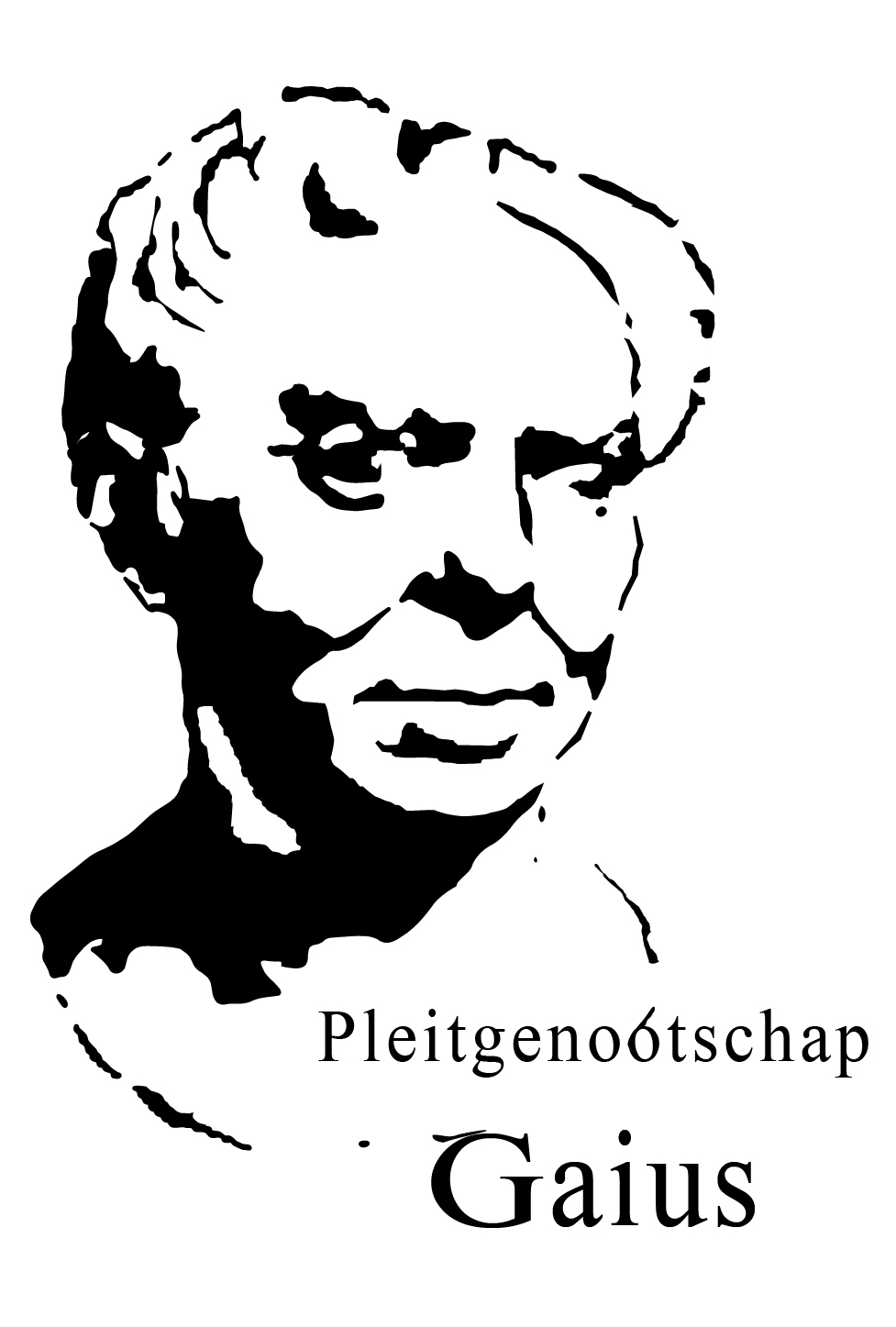 Postbus 6166200 MD Maastrichttel:  043-3883074bestuur@pleitgenootschapgaius.nl
Declaratie FormulierNaam:      	Adres:      	Postcode en plaats:      	Telefoonnummer:      	Rekeningnummer:      	Omschrijving uitgave(n)Datum:		 Omschrijving uitgave(n):					     Bedrag:Handtekening: 	Controlestrook PenningmeesterOmschrijving betaling: 	Wijze van Betaling:	Datum van Betaling: 	Handtekening Penningmeester: 	Administratie code:  D-	€     €     €     €     €     €     €     €     €     Totaalbedrag:€     